 MAHARSHI DAYANAND UNIVERSITY, ROHTAK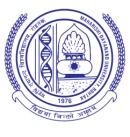 (A State University established under Haryana Act No. XXV of 1975)‘A’ Grade University Accredited by NAAC   Note: 1-Before answering the question paper, the candidate should ensure that they have   been supplied the correct question paper. Complaints in this regard, if any, shall not be entertained after the examination.2-The pager/ mobile phone should not be allowed in the examination centre at any cost.3- Use of simple calculator is allowed. Exchanging of calculator is not allowed. Dated :       18-04-2017                                                                          Controller of ExaminationsTheory date sheet of B.Com (Hons.) 6th Semester (Full & Re-appear) Exam. April- 2017Time of Exam.  : -   02 : 30 PM to 05:30 PMCentre of Exam: -   As per Building Notice and Roll No. SlipDateNomenclature of PaperPaper P.Code28-04-2017Investment Analysis (Old)MCH-6.316152128-04-2017Accounting for Managers (w.e.f. 2014-2015)BCH-6.019364128-04-2017Accounting for Managers (w.e.f. 2016-17)BCHN-6.019364701-05-2017Computer Programming (Old)MCH-6.366152601-05-2017Computer Programming (w.e.f. 2014-2015)BCH-6.069364603-05-2017International Business (w.e.f. 2014-2015)BCH-6.029364203-05-2017International Business TradeMCH-6.326152203-05-2017Project Planning & Management (w.e.f. 2016-17)BCHN-6.029364805-05-2017Income Tax Law & Administration (w.e.f. 2014-2015)BCH-6.039364305-05-2017Income Tax Law & Administration (w.e.f. 2016-17)BCHN-6.039364908-05-2017Human Resource Management (w.e.f. 2014-2015)BCH-6.049364408-05-2017Human Resource Management (w.e.f. 2016-17)BCHN-6.049365010-05-2017Business Environment  (Old)MCH-6.356152510-05-2017Business Environment (w.e.f. 2014-2015)BCH-6.059364510-05-2017Business Environment & International Business (2016-17)BCHN-6.059365112-05-2017Retail Management and Sales Procedures (w.e.f. 2016-17)BCHN-6.0693652